Г Р А Д   С О М Б О Р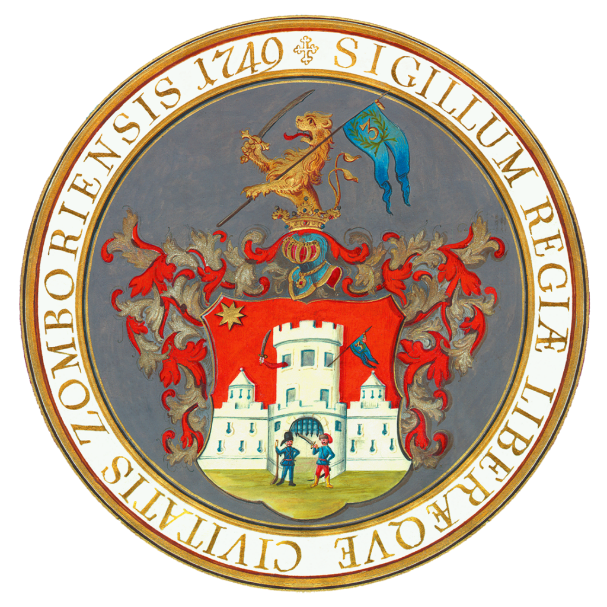 www.sombor.rsНАБАВКА по члану 27. став 1. тачка 1. ЗЈН: КОНКУРС ЗА ДИЗАЈН- Урбанистичко-архитектоснки конкурс за израду идејног решења партерног уређења Трга Светог Тројства у СомборуРАСПИС КОНКУРСА Број набавке: 404-38/2023-VIIIБрој предмета подносиоца захтева: 35-92/2022-XVI Дана: 28.04.2023.год.Сомбораприл, 2023. годинеРАСПИС КОНКУРСАНАПОМЕНА: Садржај Расписа је саставни део позива за учешће на конкурсу за дизајн.ПОДАЦИ НАРУЧИОЦА:ПОДАЦИ НАРУЧИОЦА:Назив:ГРАД СОМБОРАдреса:ТРГ ЦАРА УРОША БР.1, 25 000 СОМБОРПИБ100123258Интернет страница:https://www.sombor.rs/ ПОСТУПАК ЈАВНЕ НАБАВКЕ:КОНКУРС ЗА ДИЗАЈН- поступак у коме се додељују награде учесницимаНАЗИВ КОНКУРСА ЗА ДИЗАЈН:Урбанистичко-архитектоснки конкурс за израду идејног решења партерног уређења „Трга Светог Тројства“ у СомборуВРСТА КОНКУРСА ЗА ДИЗАЈН:ОТВОРЕНИ, АНКЕТНИ, ЈЕДНОСТЕПЕНИ, АНОНИМАН* Отворени- на конкурсу могу учествовати сва заинтересована лица, која испуњавају услове конкурса.* Анкетни- одабрана идејна решења ће служити за даљу израду планске и пројектне документације или дефинисање пројектног задатка.* Једностепени- програм намене и садржаја је јасно постављен* Анонимни- анонимност се мора поштовати у поступку конкурса за дизајн. Учесници конкурса су анонимни до објављивања резултата конкурса. Анонимност се нарочито обезбеђује забраном изношења претпоставки о идентитету учесника конкурса. Ова забрана се односи на сва лица која учествују у поступку како код Наручиоца (Града Сомбора), тако и међу учесницима конкурса. Учесници могу, приликом предаје рада, захтевати да по објављивању резултата конкурса остану анонимни.* Отворени- на конкурсу могу учествовати сва заинтересована лица, која испуњавају услове конкурса.* Анкетни- одабрана идејна решења ће служити за даљу израду планске и пројектне документације или дефинисање пројектног задатка.* Једностепени- програм намене и садржаја је јасно постављен* Анонимни- анонимност се мора поштовати у поступку конкурса за дизајн. Учесници конкурса су анонимни до објављивања резултата конкурса. Анонимност се нарочито обезбеђује забраном изношења претпоставки о идентитету учесника конкурса. Ова забрана се односи на сва лица која учествују у поступку како код Наручиоца (Града Сомбора), тако и међу учесницима конкурса. Учесници могу, приликом предаје рада, захтевати да по објављивању резултата конкурса остану анонимни.ПРЕДМЕТ И ЦИЉ КОНКУРСА: Предмет Конкурса: Трг светог Тројства у централној зони у СомборуЦиљ Конкурса: прикупљање решења и идеја и одабир идејних решења за партерно уређење Трга Светог Тројства у Сомбору за даљу разраду планске и пројектне документацијеОПИС КОНКУРСНОГ ЗАДАТКА:Израда идејног решења за партерно уређење платоа Трга Светог Тројства у Сомбору. У склопу задатка партерног уређења дати предлог уређења, реконструкције и ревитализације постојећих зелених површина и зеленила, предлог за формирање нових зелених површина и зеленила, предлог поплочања и употребе урбаног мобилијара а уз поштовање услова, захтева и ограничења важећег урбанистичког плана, ималаца јавних овлашћења, надлежних институција и Наручиоца.УСЛОВИ КОНКУРСА:Право учешћа на конкурсу имају сва заинтересована физичка и правна лица која испуњавају следећи услов:- да аутор или ауторски тимови који учествују на конкурсу имају најмање једног дипломираног инжењера архитектуре који представља тим.Одабрана идејна решења исплатом награде и откупа постају власништво Наручиоца (Града Сомбора) и послужиће као основ за даљу разраду и израду планске и техничке документације.Наручилац није у обавези да ангажује аутора/ауторски тим за даљу разраду и израду планске и техничке документације.Предајом рада сваки учесник прихвата услове овог конкурса.ОБАВЕЗНИ УСЛОВИ ЗА УЧЕШЋЕ НА КОНКУРСУ:Конкурсни рад мора бити достављен на време и на начин утврђен овим Расписом.Конкурсни рад мора бити израђен у складу са техничким захтевима и да садржи све делове који су одређени овим Расписом односно конкурсном документацијом.САСТАВ ЖИРИЈА:Елвира Драгић дипл.инж.арх.- председник ЖиријаВесна Арнаут, дипл.инж.арх.- заменик председника Милана Вејин, дипл.инж.пејс.арх. и хорт.- чланНадежда Радојевић, дипл.инж.пејс.арх.- заменик чланаДрагана Сиљановић Козодеровић, дипл.инж.арх.- чланВираг Милошев, мастер инж.арх.- заменик чланаЈелена Јокић Радонић, дипл.инж.хорт.- чланДушан Ландека, дипл.инж.шумарства- заменик чланаСиниша Борота, мастер.соц.- члан Милован Топић, дипл.еколог- заменик члана СПРОВОДИЛАЦ:Одељење за финансије Градске управе Града СомбораМаријана Рилке- службеник Одељења за финансијеДрагана Мирковић Ристановић- службеник Одељења за финансијеИЗВЕСТИЛАЦ:Одељење за комуналне делатности, имовинско- правне и стамбене послове Градске управе Града СомбораДарија Павловић- службеник Одељења за комуналне делатности, имовинско правне и стамебене пословеДА ЛИ ОДЛУКА ЖИРИЈА ОБАВЕЗУЈЕ НАРУЧИОЦА:Одлука Жирија обавезује НаручиоцаСАДРЖАЈ КОНКУРСНЕ ДОКУМЕНТАЦИЈЕ:РАСПИС КОНКУРСА КОНКУРСНИ ЗАДАТАКПРЕУЗИМАЊЕ КОНКУРСНЕ ДОКУМЕНТАЦИЈЕ:Конкурсна документација се може преузети електронским путем са интернет странице Наручиоца без накнаде и то:  https://www.sombor.rs/gradska-uprava/javne-nabavke-2/javne-nabavke-u-toku-sl-glasnik-rs-broj-91-2019/КОНКУРСНИ РОКОВИ:РОК ЗА ПРЕДАЈУ РАДОВА:23.06.2023.године до 11.00 часова на писарници Градске управе Града Сомбора, шалтери 10,11,12РОК ЗА ДОДАТНА ПОЈАШЊЕЊА У ВЕЗИ СА СТРУЧНИМ ПИТАЊИМА:До 26.05.2023.годинеРОК ЗА ОБЈАВЉИВАЊЕ ОДГОВОРА НА СТРУЧНА ПИТАЊА:До 02.06.2023. РОК ЗА ДОДАТНА ПИТАЊА У ВЕЗИ СА ПРИПРЕМАЊЕМ ПОНУДЕ ТЈ. КОНКУРСНОГ РАДА:Најкасније 6 дана пре истека рока за предају радоваРОК ЗА ОБЈАВЉИВАЊЕ ОДГОВОРА У ВЕЗИ СА ПРИПРЕМАЊЕМ ПОНУДЕ ТЈ. КОНКУРСНОГ РАДА:Најкaсније 3 дана од дана пријема питањаРОК ЗА ИЗМЕНЕ, ДОПУНЕ И ОПОЗИВ КОНКУРСНОГ РАДА:У року за предају конкурсног радаРОК ЗА ДОНОШЕЊЕ И ОБЈАВУ ОДЛУКЕ О ДОДЕЛИ НАГРАДА И ОТКУПА НАРУЧИОЦА:У року од 30 дана од дана предаје конкурсних радоваРОК ЗА ЈАВНО ИЗЛАГАЊЕ РАДОВА:Најкасније 30 дана од дана објављивања одлуке о додели награда и откупа САДРЖАЈ КОНКУРСНОГ РАДА:Конкурсни рад садржи једно решење и варијанте нису дозвољене.Конкурсни рад садржи: текстуални, нумерички и графички део.Конкурсни рад се израђује у штампаном и дигиталном облику.Конкурсни рад не сме да садржи податке којима би се прекршила анонимност.НАЧИН ТЕХНИЧКО-ОБЛИКОВНЕ ОБРАДЕ КОНКУРСНОГ РАДА:Конкурсни рад се предаје/израђује на српском језику.Штампани облик конкурсног рада је свеска/елаборат А3 формата која обавезно има следећи садржај: текстуални део са нумеричким делом и умањеним графичким прилозима. Свеску/елаборат А3 формата Учесници могу употпунити фотографијама, скицама, графиконима и другим садржајем који ће омогућити Жирију јасније сагледавање идеје и решења.Доставља се шест истоветних примерака свеске/елабората А3 формата у штампаном облику.Дигитални облик је CD, DVD или USB са следећим садржајем: - горе наведена свеска/елаборат конкурсног рада у формату pdf. - графички прилози у формату pdf. и dwg. pln. и сл., Доставља се један CD, DVD или USB са наведеним садржајем у  дигиталном облику.Обавезни формат је pdf. у резолуцији 350 dpi док остале формате могу заменити слични.Свеска/елаборат А3 формата као и сваки графички, текстуални и нумерички прилог у pdf. формату мора бити означен шифром у горњем десном углу и редним бројем прилога у доњем десном углу.Шифра се мора налазити на свим прилозима рада, на запечаћеним ковертама, запечаћеном омоту и свим изјавама.Шифру мора да чини шест карактера (цифара и слова) и одређује је  Учесник.Запечаћена коверта са ознаком "АУТОР" садржи шифром означену изјаву Учесника о прихватању услова конкурса и начина расподеле награда;Запечаћена коверта са ознаком "КОНТАКТ" садржи податке о адреси на коју се, након конкурса, доставља конкурсни рад.У запечаћеном омоту се заједно предају:Шест штампаних свески/елабората А3 формата конкурсног рада; Један CD, DVD или USB са дигиталним садржајем конкурсног рада;Запечаћена коверта са ознаком „АУТОР“ Запечаћена коверта са ознаком „КОНТАКТ“ПРЕПОРУКЕ НАРУЧИОЦА МЕРОДАВНЕ ЗА КОНКУРСНИ ЗАДАТАК:- препорука Наручица је да се идејним решењем предвиди минимална али ефектна  интервенција у простору и концепцији трга уз уважавање потреба грађана и досадашњег коришћења истог (манифестације, фестивали, концерти...).КРИТЕРИЈУМИ ЖИРИЈА ЗА ОЦЕЊИВАЊЕ КОНКУРСНОГ РАДА:ЕСТЕТСКИ КРИТЕРИЈУМоригиналност, иновативност и уметничка вредност, изворност и креативна посебност, целовитост и доследност решења, уклопљеност у културно- историјску амбијенталну целину и јавни простор у окружењу, степен очуваности аутентичности простора и материјализације, ниво истраживачког приступа у решењу, заступљеност принципа заштите културног наслеђа и споја историјског, грађевинског и хортикултуралног наслеђа Сомбора;ПРОСТОРНИ КРИТЕРИЈУМпроцена квалитета решења са аспекта архитектонске и урбанистичке организације простора и функционалне повезаности различитих намена, односа делова и целине простора и објекта, просторни комфор, квалитет простора, инжењерска рационалност и техничка изводљивост;ПРОГРАМСКИ КРИТЕРИЈУМпроцена функционалности и функционалне оправданости решења са аспекта изградње, експлоатације и рационалног коришћења простора, процена поштовања и задовољења конкурсног задатка;ЕКОЛОШКИ КРИТЕРИЈУМоднос према заштити, очувању и унапређењу квалитета животне средине, одрживост решења и коришћење обновљивих извора енергије;ЕКОНОМСКИ КРИТЕРИЈУМпроцена економичности и ефикаснсти, економски аспекти пројектованог решења, економска адекватност решења конкурсном задатку, рационалност и практичност, поузданост у коришћењу и експлоатацији (огледа се кроз достављен оквирни предмер и предрачун радова у нумеричком делу рада);Максималан број бодова по задатом критеријуму је 20 бодова.Учеснику може бити додељено максимално 100 бодова.ВРСТА И ВИСИНА НАГРАДА И ОТКУПА:ПРВА НАГРАДА: 170.000,00 РСД у нето износуОТКУП 1:                 75.000,00 РСД у нето износуОТКУП 2:                 75.000,00 РСД у нето износуПОСТКОНКУРСНЕ АКТИВНОСТИ:ЈАВНО ИЗЛАГАЊЕ КОНКУРСНИХ РАДОВА:Наручилац јавно излаже све пристигле конкурсне радове, најкасније 30 дана од дана објављивања одлуке о додели награда и откупа.Радови се излажу у дигиталном облику на сајту Наручиоца.ПОВРАТАК РАДОВА:Награђене и откупљене радове задржава Наручилац.Ненаграђени и неоткупљени радови се преузимају у року од 15 дана од дана објављивања радова.ПРАВНЕ И ФИНАНСИЈСКЕ ПОСЛЕДИЦЕ ВЕЗАНЕ ЗА ВРСТУ И ВИСИНУ НАГРАД И ОТКУПА:Сви учесници равноправно конкуришу за награде на Конкурсу.Жири ће расподелу награда извршити у свему према одредбама Правилника о конкурсима из области архитектуре и урбанизма, са могућношћу и другачије расподеле награда у оквиру предвиђеног наградног фонда.Жири ће доделити једну прву награду, при чему има право да преостали фонд награда расподели и другачије од наведеног.Жири ће све одлуке доносити већином гласова.Све награде, учесницима исплаћује Наручилац (Град Сомбор). Исплата награда у нето износу са увећаним припадајућим порезима и доприносима/са урачунатим ПДВ-ом, ће се извршити преносом средстава на текући рачун аутора/правног лица, у року од 45 дана од дана објављивања одлуке о додели награда и откупа и закључења уговора.АУТОРСКА ПРАВА:Аутор Конкурсног рада је учесник који је израдио конкурсни рад и тиме под својим именом објавио ауторско дело чином предаје на Конкурс.Ауторски тим чине потписници Конкурсног рада, коаутори, и тиме носиоци свих заједничких ауторских права. Предајом Конкурсног рада аутори (ауторски тим) уступа пренос свих имовинских права аутора Наручиоцу (Граду Сомбору)  уколико је предметни рад награђен или откупљен.Награђене и откупљене радове Наручилац може користити у целини или у деловима и кроз израду планске и пројектне документације биће прилагођени ситуацији на терену тј. просторним и техничким могућностима и ограничењима.Наручилац није у обавези да ангажује аутора/ауторски тим чији је рад награђен или откупљен за даљу разраду и израду планске и пројектне документације.САДРЖАЈ ИЗЈАВЕ УЧЕСНИКА:Изјава учесника садржи имена и адресе аутора конкурсног рада и сарадника укључених у израду Конкурсног рада.Ауторски тим (коаутори) или правна лица која учествују у својству Учесника обавезно наводе лице овлашћено за заступање.Изјавом Учесник потврђује:1) да испуњава услове за учешће у складу са условима Конкурса;2) сагласност са условима конкурса одређеним у Распису;3) сагласност са евентуалном даљом разрадом конкурсног рада;4) ауторство конкурсног рада, овлашћење за предају рада и овлашћење даљег коришћења конкурсног рада од стране Наручиоца у сврху публиковања и промоције Конкурса;5) пренос свих имовинских права аутора,Изјаву из става 1. овог члана потписује аутор, сви чланови ауторског тима, а у случају да је учесник правно лице, изјаву даје лице овлашћено за заступање тог правног лица.Ауторски тим прилаже и начин расподеле евентуалне награде или откупа у процентима, са подацима за уплату за све ауторе и сараднике.ЈЕЗИК КОНКУРСА:СРПСКИ ЈЕЗИК